Important MapsColumbus Voyages’ Map : 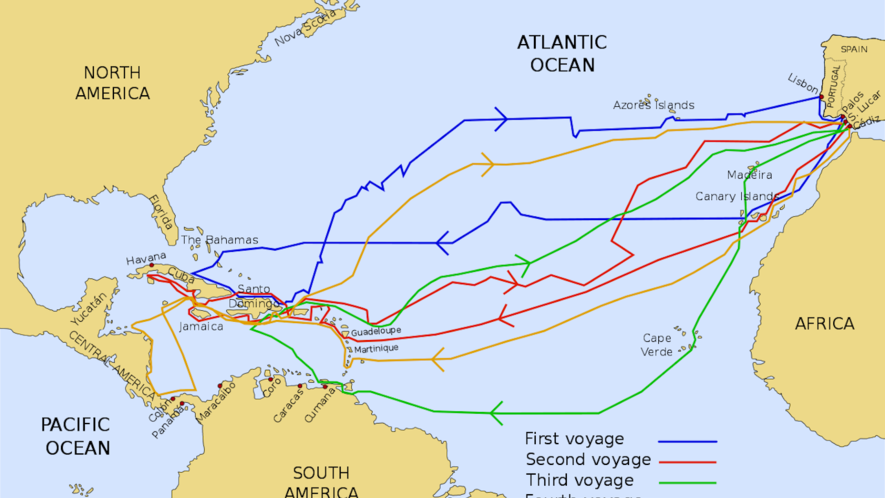 The Thirteen English Colonies in the New World : 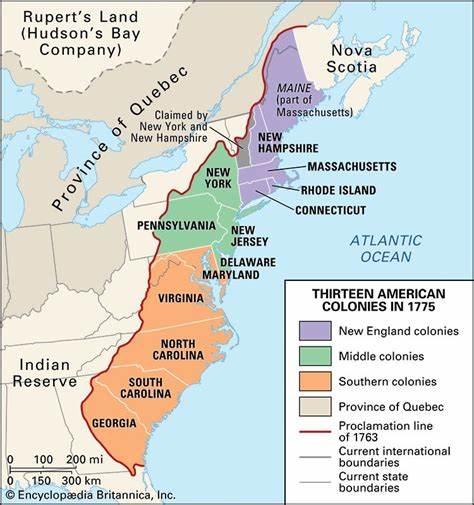 The United States of America:	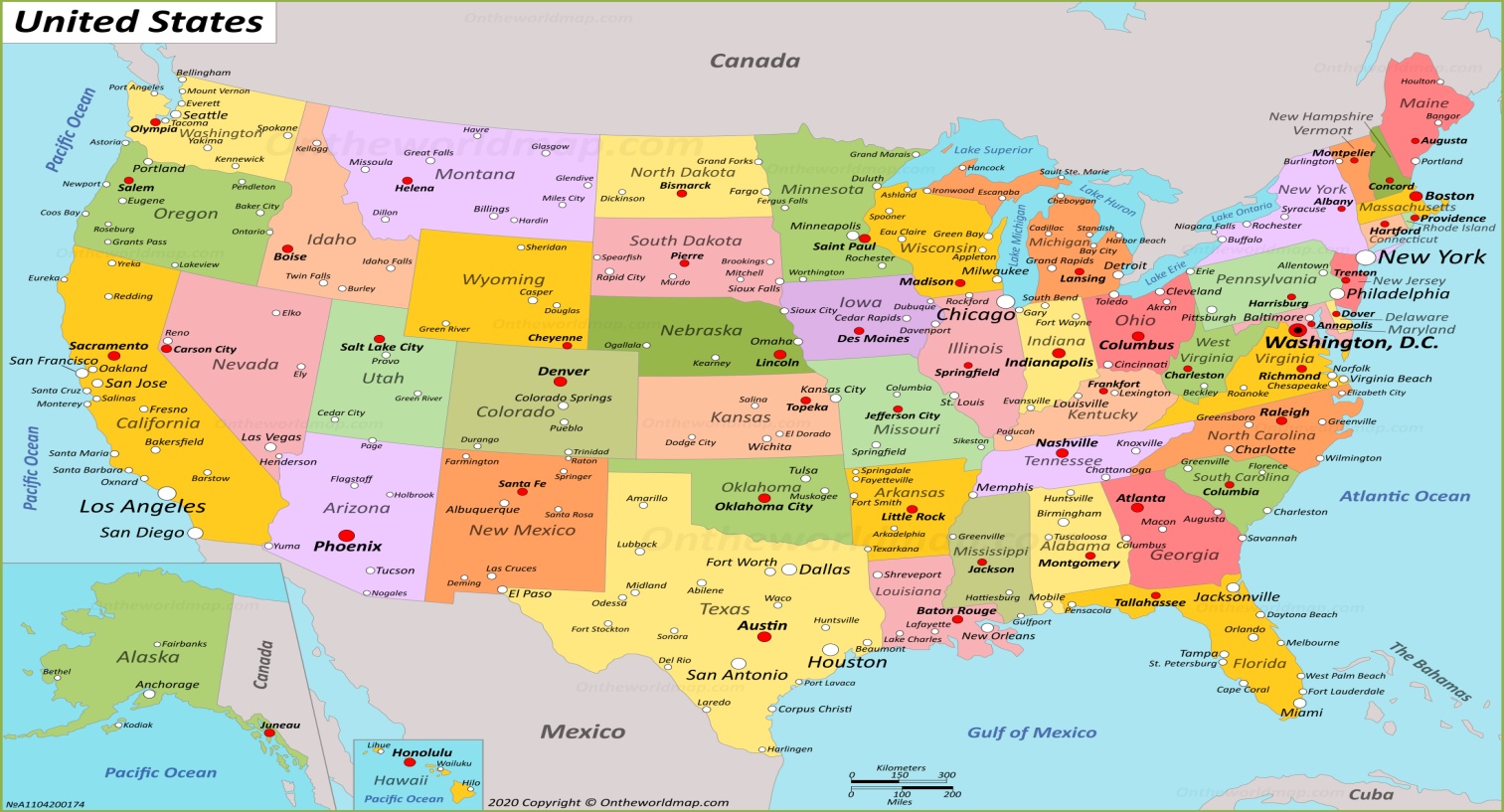 European Voyages to the Spice Islands : 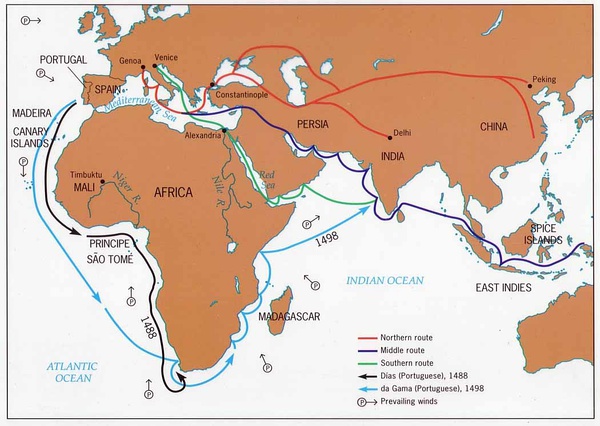 European Expansion in the New World: 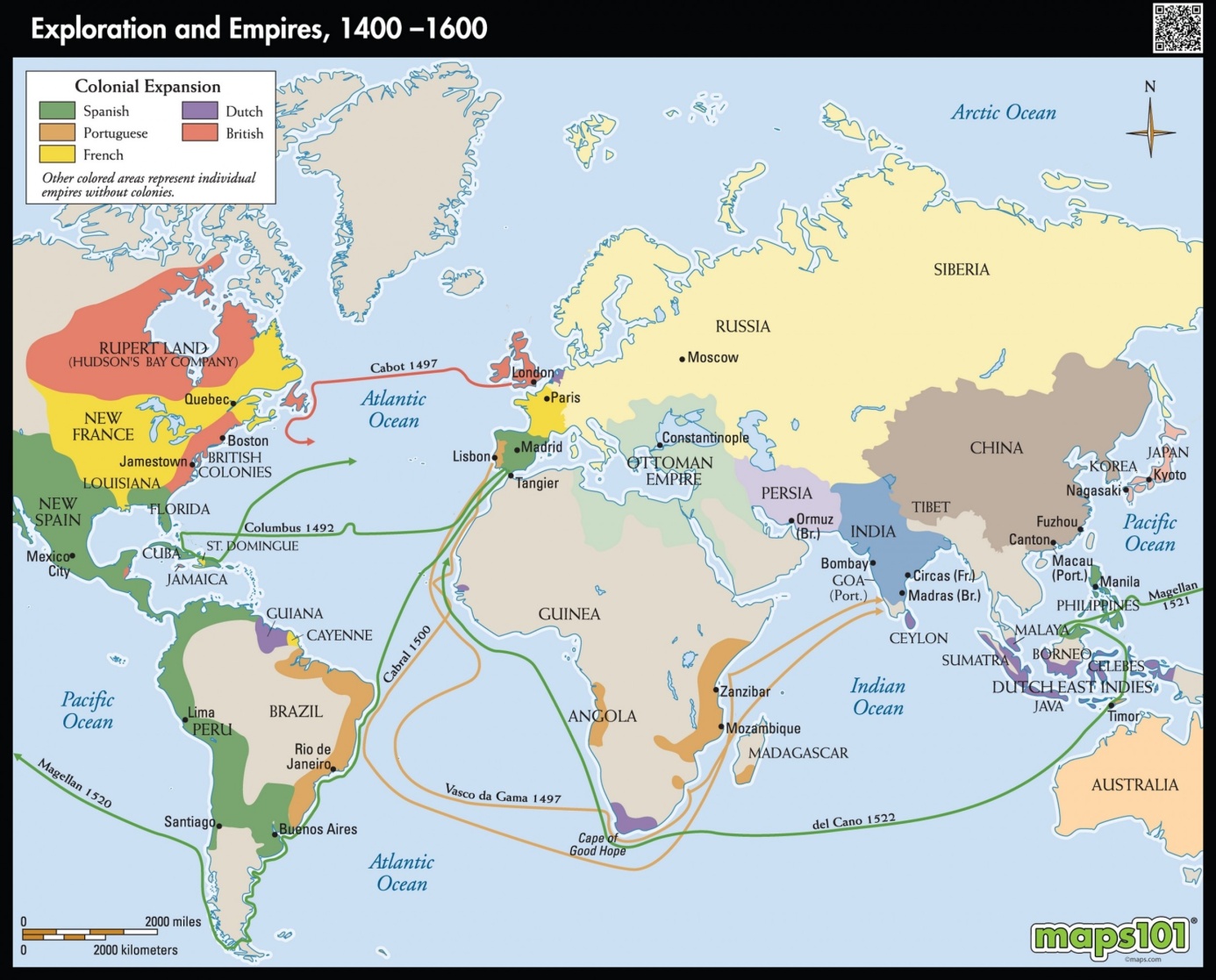 